BOSNA I HERCEGOVINA 		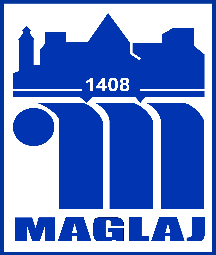 Federacija Bosne i HercegovineOpćina Maglaj, Viteska 4, 74250 MaglajSlužba za urbanizam, geodetske i imovinsko pravne poslovePodaci o podnositelju  zahtjeva:	Ime i prezime	:			JMBG	Adresa	:			Telefon/Fax	E-Mail	:		 Molim naslov da mi izmjeni /dopuni rješenje o urbanističkoj saglasnosti.Rješenjem izdatim od  strane Službe za urbanizam, geodetske i imovinsko-pravne poslove, br:_______________ od  __________________ godine izdata mi je urbanistička saglasnost  za 	 		  na  k.č. 	                         K.O. 	_________________Izmjena i dopuna se odnosi na:Prilozi:Urbanistička saglasnost   Posjedovni list   Izvod iz katastarskog plana TaksaMjesto i Datum                                                                                  POTPIS PODNOSITELJA ZAHTJEVAPredmet: Zahtjev za izmjenu/ dopunu izdatog rješenja o urbanističkoj saglasnosti